Муниципальное казенное дошкольное образовательное учреждениедетский сад  №4 «Скворушка» с. Богучаны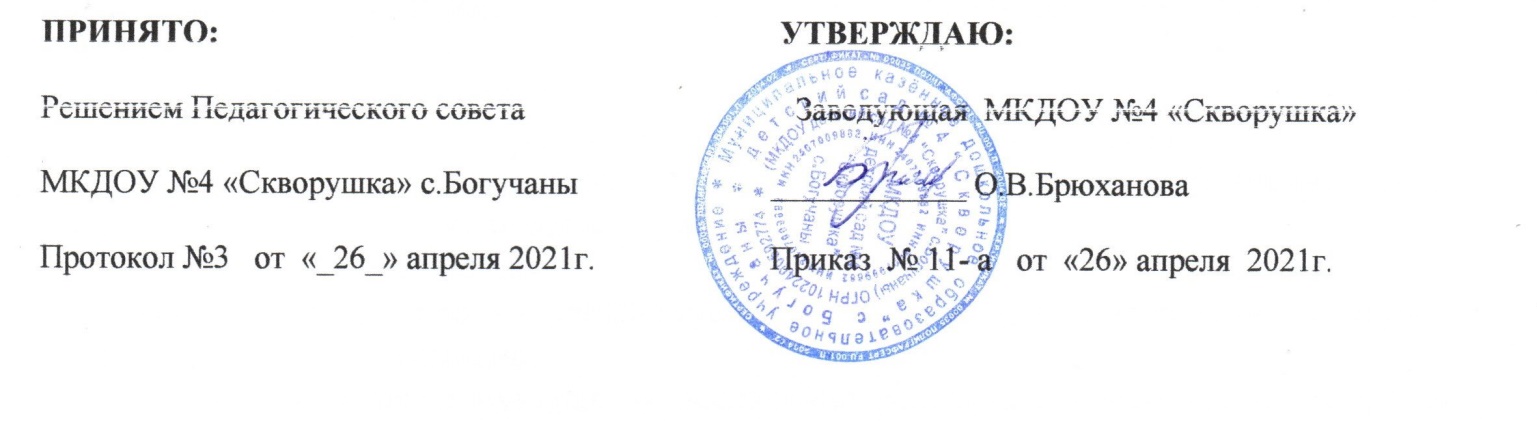 Положениео портфолио педагогических работников муниципального казенного дошкольного образовательного учреждения детский сад №4 «Скворушка» с.Богучаны1. Общие положения.1.1. Настоящее положение  регулирует требования к портфолио педагогических работников муниципального казенного дошкольного образовательногоучреждения детский сад №4 «Скворушка» с.Богучаны  (далее — МКДОУ )  как способу фиксации и предъявления различных материалов, документов и иных свидетельств достижений в педагогической деятельности работника.1.2. Положение разработано на основании  федерального закона РФ от 29.12.2012 №273 «Об образовании»; приказа Министерства образования и науки Российской Федерации от 07.04.2014 № 276 «Об утверждении порядка проведения аттестации педагогических работников организаций, осуществляющих образовательную деятельность»; приказ Министерства труда и социальной защиты Российской Федерации от 18.10.2013 № 544н «Об утверждении профессионального стандарта «Педагог (педагогическая деятельность в сфере дошкольного, начального общего, основного общего, среднего общего образования) (воспитатель, учитель)»; Региональных требований к профессиональной деятельности по должности "Воспитатель" (дошкольная образовательная организация).1.3. Портфолио — это папка документов, в которой накапливаются материалы, свидетельствующие об индивидуальных достижениях педагогических работников в межаттестационный, годовой, полугодовой периоды деятельности.1.4. Портфолио — это многофункциональный инструмент, как внешней оценки, так и самооценки индивидуальных достижений педагогических работников, позволяющий фиксировать, оценивать, обоснованно прогнозировать и реализовывать индивидуальный образовательный маршрут повышения уровня профессиональной компетентности.1.5. Задачи ведения портфолио:основание для аттестации педагогических работников МКДОУ  д/с №4 «Скворушка» с.Богучаны;участия в различных конкурсах;государственной аккредитации образовательного учреждения;назначения стимулирующих выплат педагогическим работникам при введении новой системы оплаты труда.1.6. Функции портфолио:демонстрационная — презентация достижений профессиональной культуры педагогических работников;оценочно-стимулирующая — выявление результативности деятельности и уровня профессиональной компетентности;рефлексивная — мониторинг личностного развития педагогических работников1.7. Срок данного положения не ограничен (действует до принятия нового).2. Структура и содержание портфолио.2.1. Портфолио педагогических работников МКДОУ д/с №4 «Скворушка» с.Богучаны включает следующие разделы:Общие сведения о педагоге;Официальные документы;Работа педагога по обобщению и распространению собственного педагогического опыта;Участие в муниципальных и региональных профессиональных конкурсах;Использование современных образовательных технологий, в том числе информационно-коммуникативных в процессе обучения и в воспитательной работе;Достижения воспитанников;Результаты педагогической деятельности в межаттестационный период;Отзывы о результатах педагогической деятельности педагога;Приложения.2.2. Портфолио наполняется документами и другими материалами,отражающими достижения работника в профессиональной деятельности и его эффективный профессионально-общественный опыт в количественных и качественных параметрах.2.3. Раздел 1 «Общие сведения о педагоге».  В  разделе фиксируются:  Титульная страница (ФИО педагога, число, месяц и год рождения).  Должность.  Образование (что и когда окончил, полученная специальность и квалификация по диплому).  Трудовой и педагогический стаж, стаж работы в данном общеобразовательном учреждении.  Квалификационная категория.2.4. Раздел 2 «Официальные документы» позволяет судить о профессиональном развитии педагога.Документы об образовании (копия).Повышение квалификации (название структуры, где прослушаны курсы, номер удостоверения,   год, месяц, проблематика курсов).Копии документов, подтверждающих наличие ученых и почетных званий и степеней.Достижения педагога: награды, звания, грамоты педагога (по уровням: федеральный, региональный, муниципальный, уровень ДОУ)Дипломы различных конкурсов.2.5. Раздел 3 «Работа педагога по обобщению и распространению собственного педагогического опыта».  В этот раздел входят следующие материалы:Инновационный опыт работы педагога, творческая работа по самообразованию, с мониторингом результативности детской деятельности.Участие в методической работе ДОУ. Список методических и дидактических разработок: конспекты занятий, сценарии развлечений, праздников, тематические копилки, мультимедийные презентации (учебный год, дата проведения, тема мероприятия, форма участия). Взаимодействие с семьями воспитанников, материалы работы педагога.Наличие авторских программ, проектов.Обобщение и распространение педагогического опыта: перечень проведенных мероприятий (разных уровней: ДОУ, муниципальный, региональный, федеральный); выступления на педагогических советах, семинарах, консультациях, круглых столах и др. (на разных уровнях); проведение мастер-классов, семинаров для педагогов и родителей (учебный год, дата проведения, тема мероприятия, форма участия).Работа в методическом объединении.Работа в составе творческих, экспериментальных групп.Участие в экспертной деятельности (в экспертной комиссии по аттестации педагогов, в фронтальных проверках, в жюри конкурсов и т.д.).Наличие публикаций по проблеме обучения, воспитания и развития детей (год написания, тема публикации, место издания на разных уровнях).2.6. Раздел 4 «Участие в муниципальных и региональных профессиональных конкурсах». В данном разделе сертификаты и грамоты педагога в профессиональных и творческих педагогических конкурсах представляются на разных уровнях: ДОУ, муниципальный, региональный, федеральный (учебный год, название конкурса, результат).2.7. Раздел 5 «Использование современных образовательных технологий, в том числе информационно-коммуникативных в процессе обучения и в воспитательной работе» должен фиксировать использование педагогом современных образовательных технологий в учебной и воспитательной работе.2.8. Раздел 6 «Достижения воспитанников » должен отразить не только количественные показатели успешности детей, но и деятельность педагога по повышению этих показателей.Анализ заболеваемости детей  группы.Посещаемость детей в течение учебного года (или за 3 года).Результаты мониторинга (диагностического обследования) воспитанников (по направлениям).Участие детей в конкурсах, соревнованиях и т.д. (ФИО ребенка, год, мероприятие, результат).2.9. Раздел 7 «Результаты педагогической деятельности в межаттестационный период » должен отражать сравнительный анализ деятельности педагогического работника в межаттестационный период.2.10. Раздел 8 «Отзывы о результатах педагогической деятельности педагога » .Отзывы администрации о профессиональной деятельности педагога: характеристика, рекомендательное письмо, резюме и др.Отзывы родителей о профессиональной деятельности педагога: благодарности, результаты анкетирования и др.Отзывы коллег.2.11. Раздел 9 «Приложения». В данном разделе можно разместить фотографии детей и их родителей в различных мероприятиях и др.3. Регламент работы педагога по созданию портфолио3.1. Сбор и накопление материалов в соответствии с разделами Портфолио осуществляет работник в течение всей своей педагогической деятельности.3.2. Портфолио воспитателя оформляется в папке-накопителе в бумажном или электронном варианте. Каждый отдельный материал,  включенный в портфолио, должен датироваться.3.3.  При оформлении портфолио педагогических работников ДОУ необходимо соблюдать следующие требования:систематичность и регулярность самомониторинга;достоверность;объективность;аналитичность, нацеленность педагога на повышение уровня профессионализма и достижение более высоких результатов;аккуратность и эстетичность оформления.3.4. Результаты профессиональной деятельности, профессиональные действия заверяются руководителем образовательного учреждения.3.5. Портфолио педагога служит основанием для участия в различных конкурсах, для аттестации на квалификационную категорию, для начисления  стимулирующей части фонда оплаты труда.3.6.  Портфолио оценивается администрацией образовательного учреждения или общественным органом в зависимости от цели представления.3.7. Данные портфолио используются при формировании баз данных дошкольного, муниципального, регионального уровней для проведения мониторинговых исследований в рамках построения региональной системы оценки качества образования. 